รายงานผลการดำเนินงาน ตัวชี้วัด WR 5 การควบคุมมลพิษทางน้ำในวิทยาเขต (Water pollution control in the campus area)ภาพประกอบ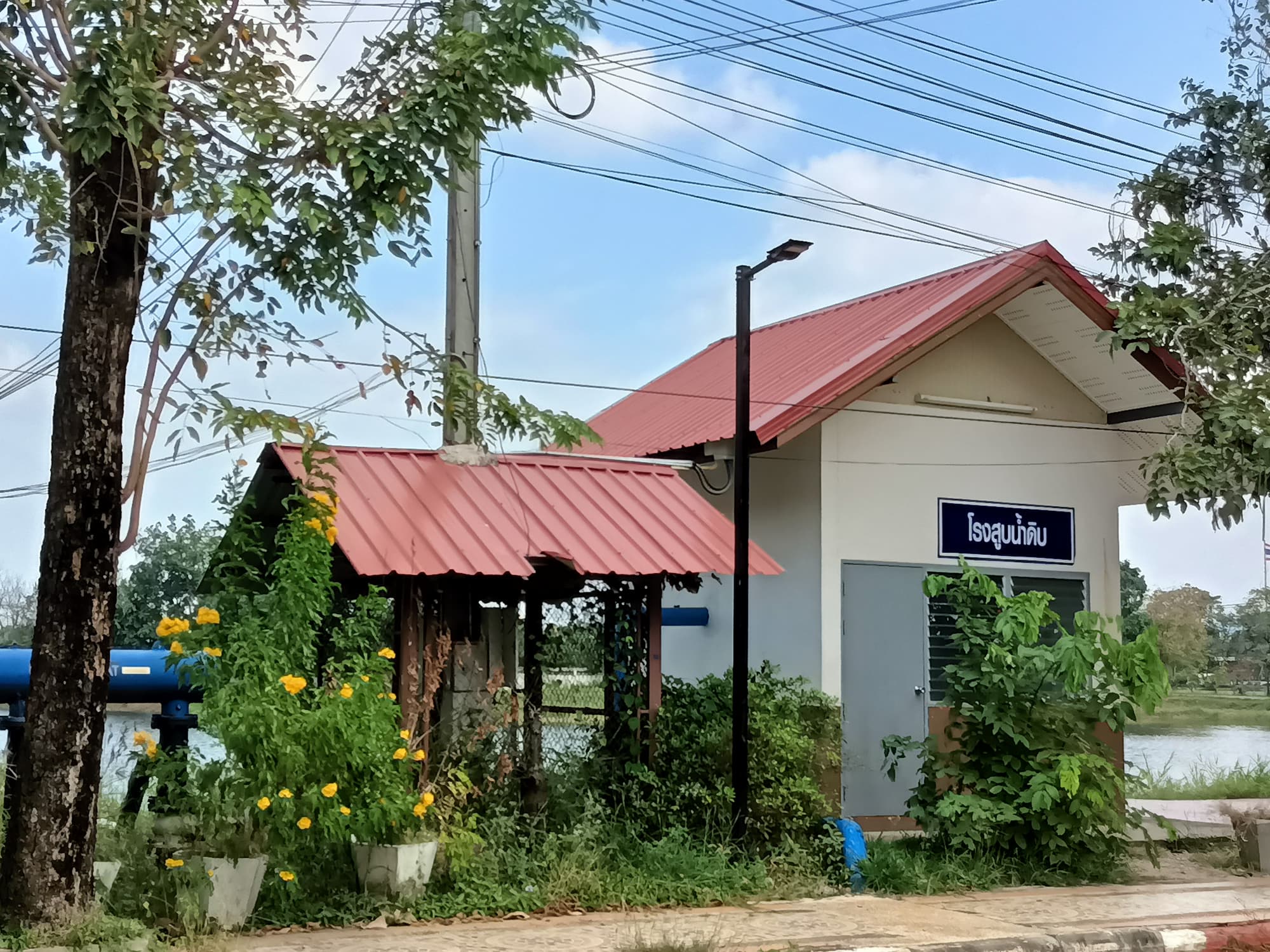 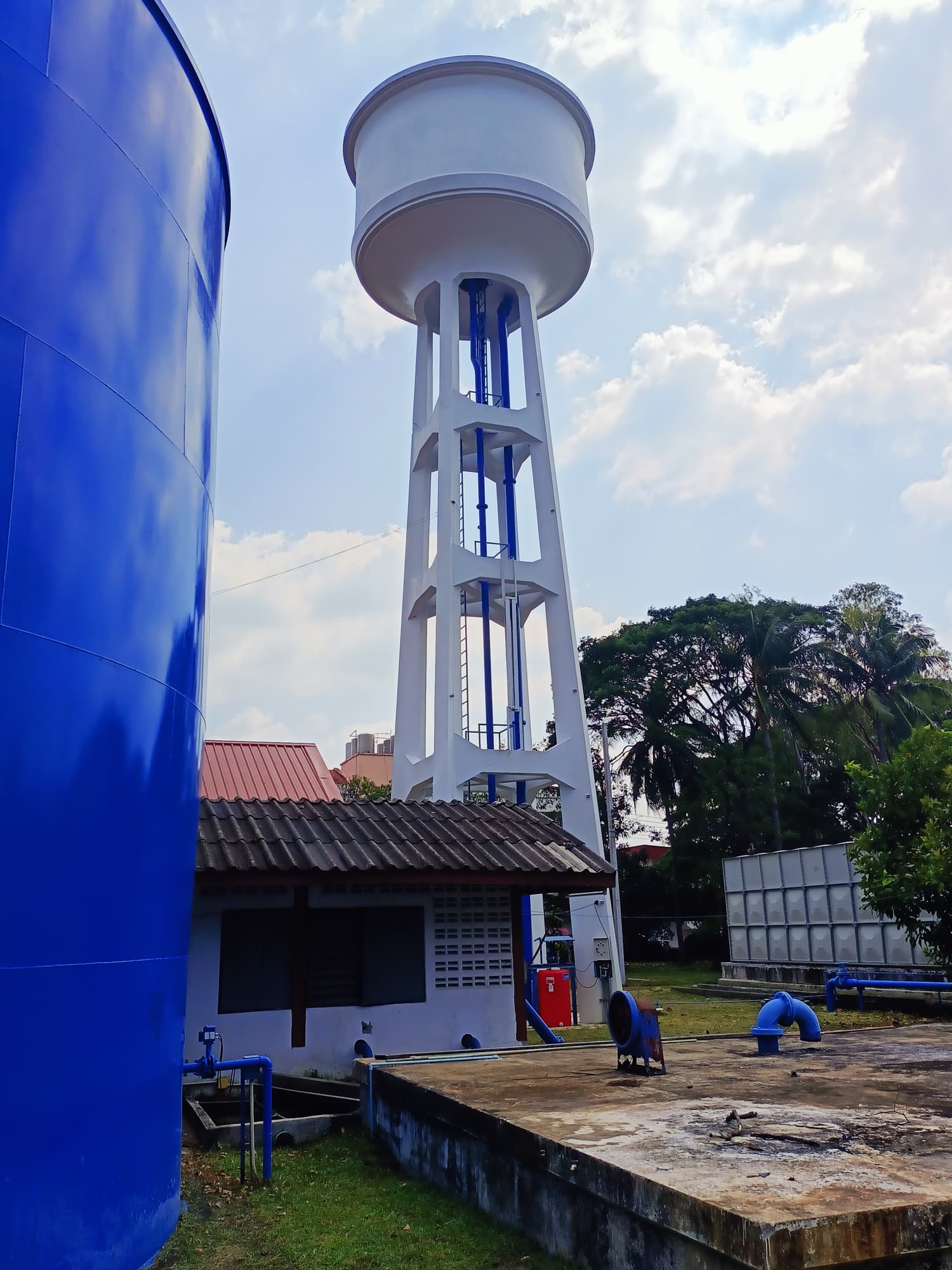 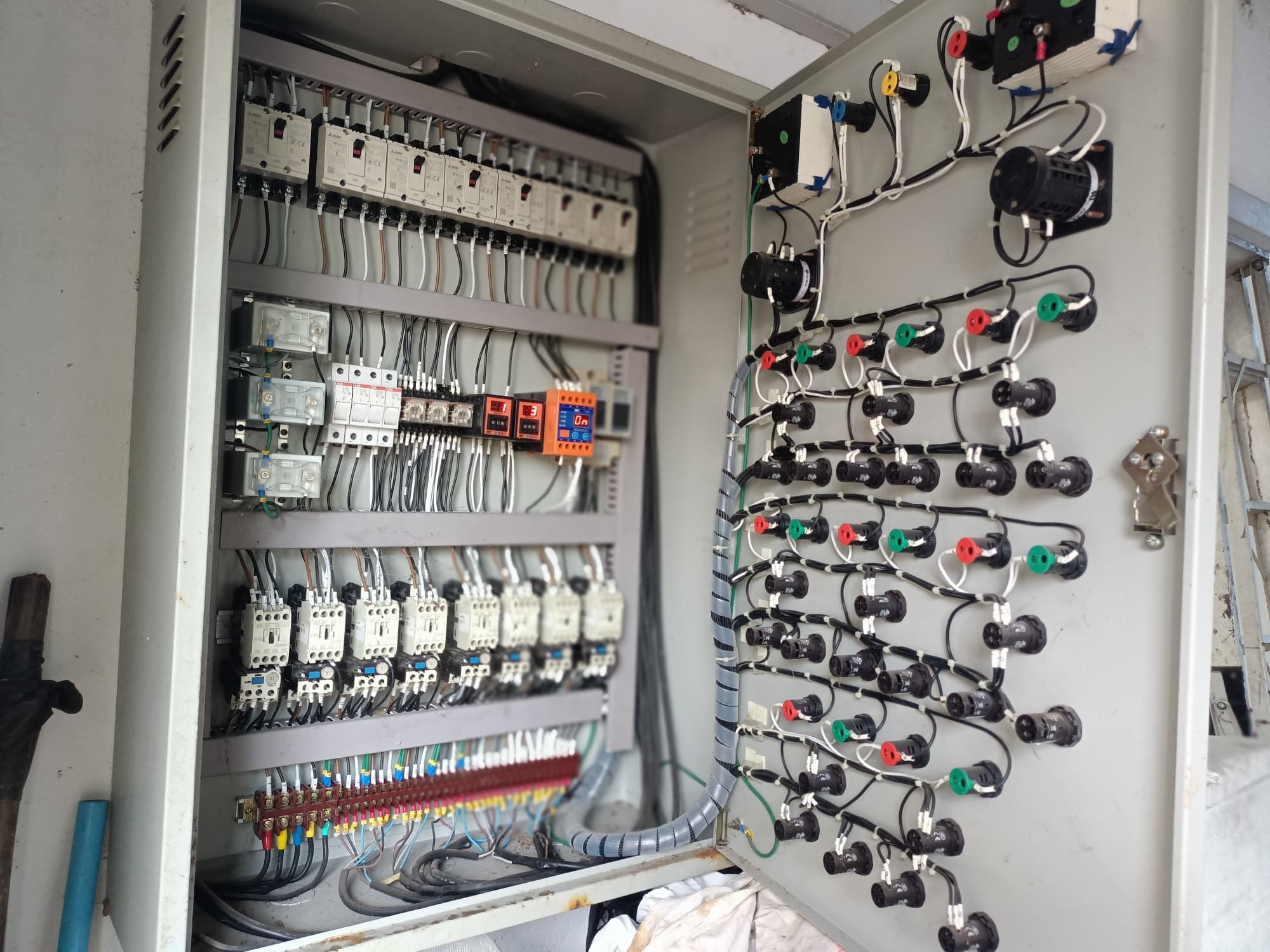 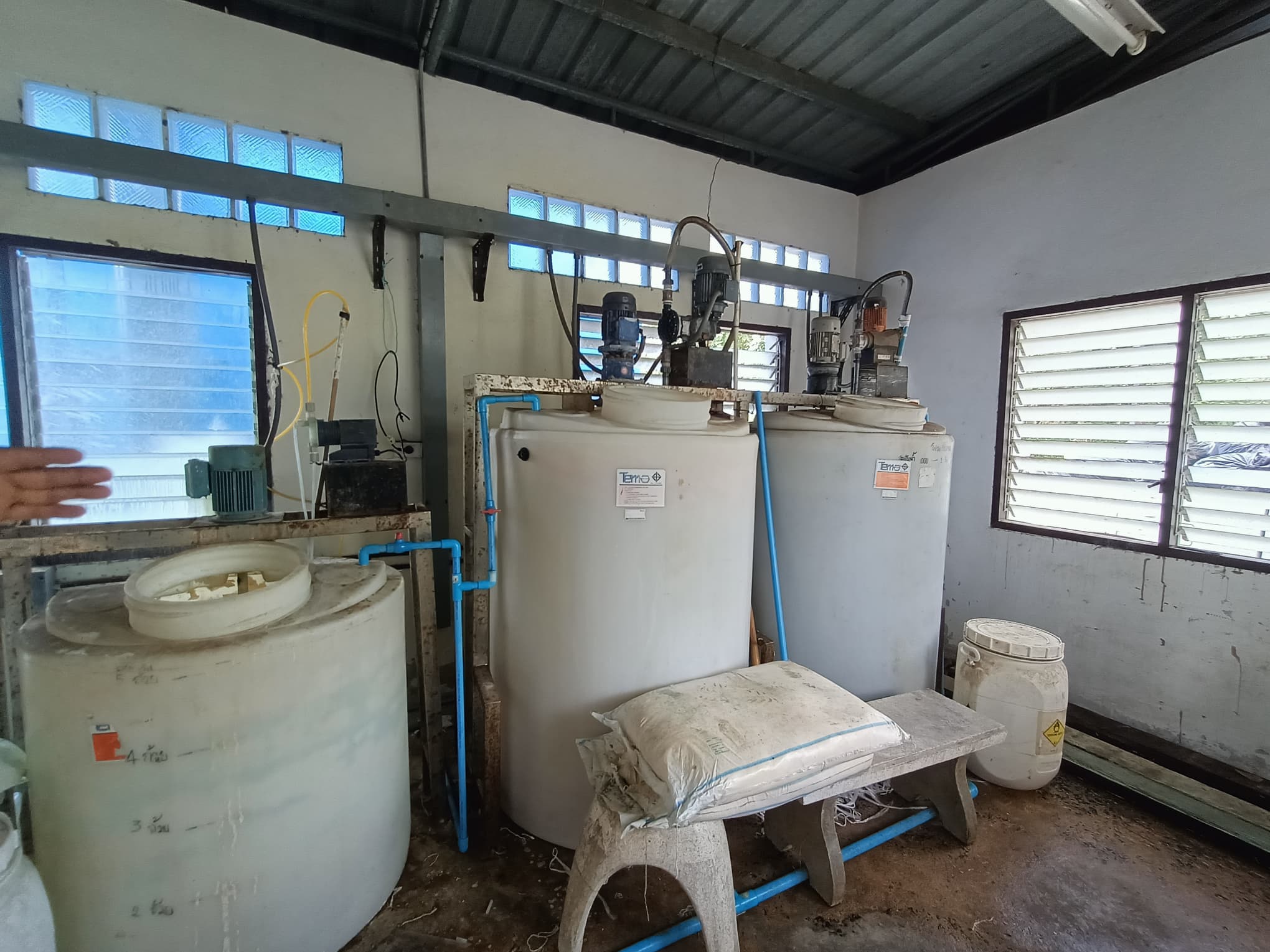 ที่โครงการผลการดำเนินงานLink/หลักฐาน1     น้ำเป็นปัจจัยที่สำคัญในการดำรงชีวิตมนุษย์ นอกเหนือจากการอุปโภคบริโภคในชีวิตประจำวันแล้ว น้ำยังมีบทบาทสูงในการรังสรรค์อารยะธรรมความมั่นคงและมั่งคั่งของสังคม มนุษย์ชาติได้ประโยชน์มหาศาลจากทรัพยากรน้ำมาโดยตลอด แต่ในปัจจุบันปัญหาการเกิดมลพิษทางน้ำ ยิ่งทวีความรุนแรงขึ้นทุกขณะ เนื่องจากผู้ใช้น้ำส่วนใหญ่ขาดความรับรู้และจิตสำนึกรับผิดชอบต่อปัญหาที่เกิดขึ้นในอนาคตอันใกล้      น้ำเสียที่เกิดจากกิจกรรมต่าง ๆ รวมไปถึงน้ำทิ้งหรือน้ำที่ผ่านการการใช้ประโยชน์จากกิจกรรมต่าง ๆ ในอาคารเรียน หรือในมหาวิทยาลัยฯ โดยมีสิ่งปนเปื้อนทำให้สมบัติของน้ำเปลี่ยนแปลงไปจากเดิม มหาวิทยาลัยราชภัฏบุรีรัมย์จึงคิดวิธีการควบคุมมลพิษทางน้ำที่เกิดขึ้นในมหาวิทยาลัย ด้วยการประชาสัมพันธ์ให้ความความรู้กับบุคลากร รวมไปถึงนักศึกษาถึงความสำคัญ และปัญหาที่ก่อให้เกิดมลพิษทางน้ำ เพื่อให้ทุกภาคส่วน และหน่วยงานมีการช่วยกันดูแลและควบคุมมลพิษทางน้ำที่จะเกิดขึ้น